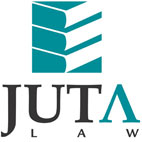 JUTA'S WEEKLY STATUTES BULLETIN(Bulletin 48 of 2016, based on Gazettes received during the week 25 November to 2 December 2016)JUTA'S WEEKLY E-MAIL SERVICEISSN 1022 - 6397PROCLAMATIONS AND NOTICESStatistics South Africa:Consumer Price Index, Rate (Base Dec 2012 = 100): October 2016: 6,4 published 
(GenN 855 in GG 40464 of 2 December 2016) (p191)CUSTOMS AND EXCISE ACT 91 OF 1964Schedule 1 amended with effect from 1 January 2017 
(GN Rs 1464, 1467-1468, 1470 & 1471 in GG 40460 of 2 December 2016) 
(pp 35, 45, 142, 146, 152)Schedule 5 amended with effect from 1 January 2017 
(GN R1465 in GG 40460 of 2 December 2016) (p41)Schedule 1 amended (GN R1466 in GG 40460 of 2 December 2016) (p43)Schedule 1 amended with effect from 1 January 2012 
(GN R1469 in GG 40460 of 2 December 2016) (p144)Schedule 2 amended with effect from 1 January 2017 
(GN R1472 in GG 40460 of 2 December 2016) (p154)Schedule 4 amended with effect from 1 January 2013 
(GN R1473 in GG 40460 of 2 December 2016) (p156)Schedule 3 amended with effect from 1 January 2017 
(GN R1474 in GG 40460 of 2 December 2016) (p158)Schedule 5 amended with effect from 1 January 2017 
(GN R1475 in GG 40460 of 2 December 2016) (p162)Schedule 6 amended with effect from 1 January 2017 
(GN Rs 1476 & 1479 in GG 40460 of 2 December 2016) (pp 164 & 172)Schedule 6 amended with effect from 23 September 2016 
(GN R1477 in GG 40460 of 2 December 2016) (p168)Schedule 4 amended (GN R1478 in GG 40460 of 2 December 2016) (p170)CRIMINAL PROCEDURE ACT 51 OF 1977Designation of correctional facilities in terms of s. 159B (2) published 
(GN R1492 in GG 40469 of 2 December 2016) (p5)VETERINARY AND PARA-VETERINARY PROFESSIONS ACT 19 OF 1982Veterinary and para-veterinary professions regulations published under GN R2085 in GG 8402 of 1 October 1982 amended 
(GenNs 824 & 826 in GG 40464 of 2 December 2016) (pp 109 & 127)Proposed declaration of the para-veterinary profession of veterinary physiotherapist published for comment (GenN 825 in GG 40464 of 2 December 2016) (p111)SHERIFFS ACT 90 OF 1986Re-description of area of jurisdiction of the Kempton Park Lower and Superior Court Sheriff Area published with effect from 1 December 2016 (GN 1454 in GG 40453 of 29 November 2016) (p4)AGRICULTURAL PRODUCT STANDARDS ACT 119 OF 1990Service fee in respect of abattoirs that participate in the classification and marking of meat published with effect from 1 January 2017 GenN 822 in GG 40464 of 2 December 2016 (p103)SOUTH AFRICAN POLICE SERVICE ACT 68 OF 1995Proposed National Policing Standard For Municipal Police Services on the Use of Force in Effecting an Arrest published for comment (GN 1455 in GG 40456 of 30 November 2016) (p4)NATIONAL EDUCATION POLICY ACT 27 OF 19962018 School calendar for public schools published 
(GN 1456 in GG 40457 of 30 November 2016) (p4)Proposed Amended Policy on the Organisation, Roles and Responsibilities of Education Districts published for comment (GN 1480 in GG 40464 of 2 December 2016) (p16)INTERIM PROTECTION OF INFORMAL LAND RIGHTS ACT 31 OF 1996Application of provisions of Act extended from 31 December 2016 to 31 December 2017 (GN 1488 in GG 40466 of 2 December 2016) (p4)MARKETING OF AGRICULTURAL PRODUCTS ACT 47 OF 1996Establishment of statutory measure and determination of guideline prices: levies on fresh citrus fruit intended for export published (GN R1459 in GG 40460 of 2 December 2016) (p11)Establishment of statutory measure: records and returns relating to persons involved in the export of fresh citrus fruit published (GN R1460 in GG 40460 of 2 December 2016) (p15) Establishment of statutory measure: registration of persons involved in the export of fresh citrus fruit (GN R1461 in GG 40460 of 2 December 2016) (p18)SOUTH AFRICAN SCHOOLS ACT 84 OF 1996Notice of publication of determination of minimum outcomes and standards and a national process and procedures for the assessment of learner achievement as stipulated in the policy document, national policy pertaining to the programme and promotion requirements of the National Curriculum Statement Grades R-12 (GN 1481 in GG 40464 of 2 December 2016) (p56)LAND SURVEY ACT 8 OF 1997Establishment of office of the Surveyor-General: North West published 
(GN 1487 in GG 40464 of 2 December 2016) (p97)PROJECT AND CONSTRUCTION MANAGEMENT PROFESSIONS ACT 48 OF 2000The South African Council for the Project and Construction Management Professions: Schedule of fees amended with effect from 1 January 2017 
(BN 185 in GG 40465 of 1 December 2016) (p4)PRIVATE SECURITY INDUSTRY REGULATION ACT 56 OF 2001Private Security Industry Regulatory Authority (PSIRA): Consultation Paper: Review of the Annual Fees 2017 for the Private Security Industry published 
(GN R1457 in GG 40458 of 30 November 2016) (p4)NATIONAL ENVIRONMENTAL MANAGEMENT: BIODIVERSITY ACT 10 OF 2004Draft Biodiversity Management Plan for Cape Mountain Zebra (Equus zebra zebra) published for comment (GN 1483 in GG 40464 of 2 December 2016) (p64)ELECTRICITY REGULATION ACT 4 OF 2006Draft Licensing Exemption and Registration Notice published for comment 
(GN 1482 in GG 40464 of 2 December 2016) (p58)CONTINUING EDUCATION AND TRAINING ACT 16 OF 2006Notice of publication for comment of draft curriculum statements for the General Education and Training Certificate for Adults (GETCA) published 
(GN 1448 in GG 40451 of 28 November 2016) (p4)NATIONAL ENVIRONMENTAL MANAGEMENT: WASTE ACT 59 OF 2008Amendments to the Waste Tyre Regulations, 2016 published and the Waste Tyre Regulations, 2009 amended (GN R1493 in GG 40470 of 2 December 2016) (p4)CRIMINAL PROCEDURE AMENDMENT ACT 65 OF 2008Date of commencement of s. 1 in respect of the magisterial subdistrict of New Brighton: 15 November 2016 (Proc R62 in GG 40469 of 2 December 2016) (p4)Inserts ss. 159A-D in the Criminal Procedure Act 51 of 1977CIVIL AVIATION ACT 13 OF 2009Notice of publication for comment of proposed amendment to the Civil Aviation Regulations, 2011 published (GN R1494 in GG 40471 of 2 December 2016) (p4)USE OF OFFICIAL LANGUAGES ACT 12 OF 2012Council for the Built Environment (CBE): Proposed Language Policy published for comment (GN 1486 in GG 40464 of 2 December 2016) (p92)FINANCIAL MARKETS ACT 19 OF 2012Notice of proposed amendments to the JSE Derivatives Rules and Directives published for comment (BN 182 in GG 40464 of 2 December 2016) (p193)BILLSPlant Health (Phytosanitary) Bill, 2016, notice of intention to introduce and explanatory summary published for comment (GN 1489 in GG 40467 of 2 December 2016) (p4) Extension of comment period on the Draft Liquor Amendment Bill, 2016 published 
(GN 1458 in GG 40459 of 30 November 2016) (p4) PROVINCIAL LEGISLATIONFREE STATEFree State Gambling and Liquor Act 6 of 2010: Amendment to the Free State Liquor Regulations, 2010 published (PN 277 in PG 93 of 2 December 2016) (p2)National Environmental Management: Protected Areas Act 57 of 2003: Notice of intention to amend the declaration of the Seekoeivlei Nature Reserve published for comment
(PN 289 in PG 96 of 2 December 2016) (p2)GAUTENGGauteng Petitions Act 5 of 2002: Gauteng Petitions Regulations, 2016 published with effect from 1 February 2017 (PN 949 in PG 384 of 29 November 2016) (p4)Disaster Management Act 57 of 2002: City of Johannesburg Metropolitan Municipality; 
City of Tshwane Metropolitan Municipality; Ekurhuleni Metropolitan Municipality; Emfuleni Local Municipality; and Lesedi Local Municipality: Declaration of a Provincial State of Floods Disaster published (PN 1597 in PG 392 of 1 December 2016) (p4)Gauteng Liquor Act 2 of 2003: Amendment to the Gauteng Liquor Regulations, 2004 published (GenN 823 in GG 40464 of 2 December 2016) (p104)KWAZULU-NATALConstitution of the Republic of South Africa, 1996 and Local Government: Municipal Systems Act 32 of 2000: uMshwathi Local Municipality: Municipal Standing Rules and Orders, 2016 published (PN 200 in PG 1762 of 1 December 2016) (p12)Local Government: Municipal Systems Act 32 of 2000: eThekwini Municipality: 
Sewage Disposal By-law, 2015 published (MN 129 in PG 1763 of 1 December 2016) (p4)Local Government: Municipal Structures Act 117 of 1998: Mandeni Local Municipality: Notice to designate two additional Executive Committee members, in addition to the Speaker, Mayor and Deputy Mayor as full-time councillors published (PN 201 in PG 1764 of 1 December 2016) (p4)Local Government: Municipal Structures Act 117 of 1998: uMzumbe and uMdoni Local Municipalities: Notices to designate five additional Executive Committee members, in addition to the Speaker, Mayor and Deputy Mayor as full-time councillors published 
(PNs 202 & 203 in PG 1764 of 1 December 2016) (pp 4 & 5)Disaster Management Act 57 of 2002: eThekwini Metropolitan Municipality: Extension of the declaration of a KwaZulu-Natal Provincial State of Drought Disaster for a period of one month from 11 December 2016 to 10 January 2017 published 
(PN 206 in PG 1765 of 1 December 2016) (p4)KwaZulu-Natal Traditional Leadership and Governance Act 5 of 2005: Recognition of amaKhosi and iBambabukhosi in various communities published with effect from 2 November 2016 (PN 204 in PG 1765 of 1 December 2016) (p6)KwaZulu-Natal Traditional Leadership and Governance Act 5 of 2005: uThungulu District Municipality: Proclamation of isizwe sakwaNtshangase as a traditional community; recognition of isizwe bakwaNtshangase/eMamba as a traditional community, and recognition of Xolani Milton Ntshangase as iNkosi for the Ntshangase/eMamba Traditional Community published with effect from 12 October 2016 (PN 205 in PG 1765 of 1 December 2016) (pp 7, 10 & 14)LIMPOPOConstitution of the Republic of South Africa, 1996 and Local Government: Municipal Systems Act 32 of 2000: Polokwane Local Municipality: Street Trading By-law published and Street Trading By-law adopted by Council Resolution dated 31/03/2010 repealed 
(LAN 184 in PG 2769 of 25 November 2016) (p4)MPUMALANGALocal Government: Municipal Structures Act 117 of 1998: Proposed amendment notices to the Disestablishment of existing municipalities and establishment of new municipalities as published under GenNs 297-299, respectively, in PG 1965 of 9 September 2011 published 
(GenNs 174-176 in PG 2757 of 2 December 2016) (pp 12, 23 & 34)WESTERN CAPEPromotion of Access to Information Act 2 of 2000: Laingsburg Local Municipality: Manual on the Promotion of Access to Information (LAN 54276 in PG 7707 of 28 November 2016) (p2)Nature and Environmental Conservation Ordinance 19 of 1974: Hunting season, daily bag limits and hunting by the use of prohibited hunting methods, 2017 published 
(PN 425 in PG 7708 of 2 December 2016) (p1522)Local Government: Municipal Systems Act 32 of 2000: Overstrand Local Municipality: Invitation for comments with regard to revision of the By-law on Municipal Land Use Planning, 2016 and the Zoning Scheme, 2013 published 
(LAN 54286 in PG 7708 of 2 December 2016) (p1535)This information is also available on the daily legalbrief at www.legalbrief.co.za